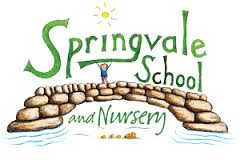 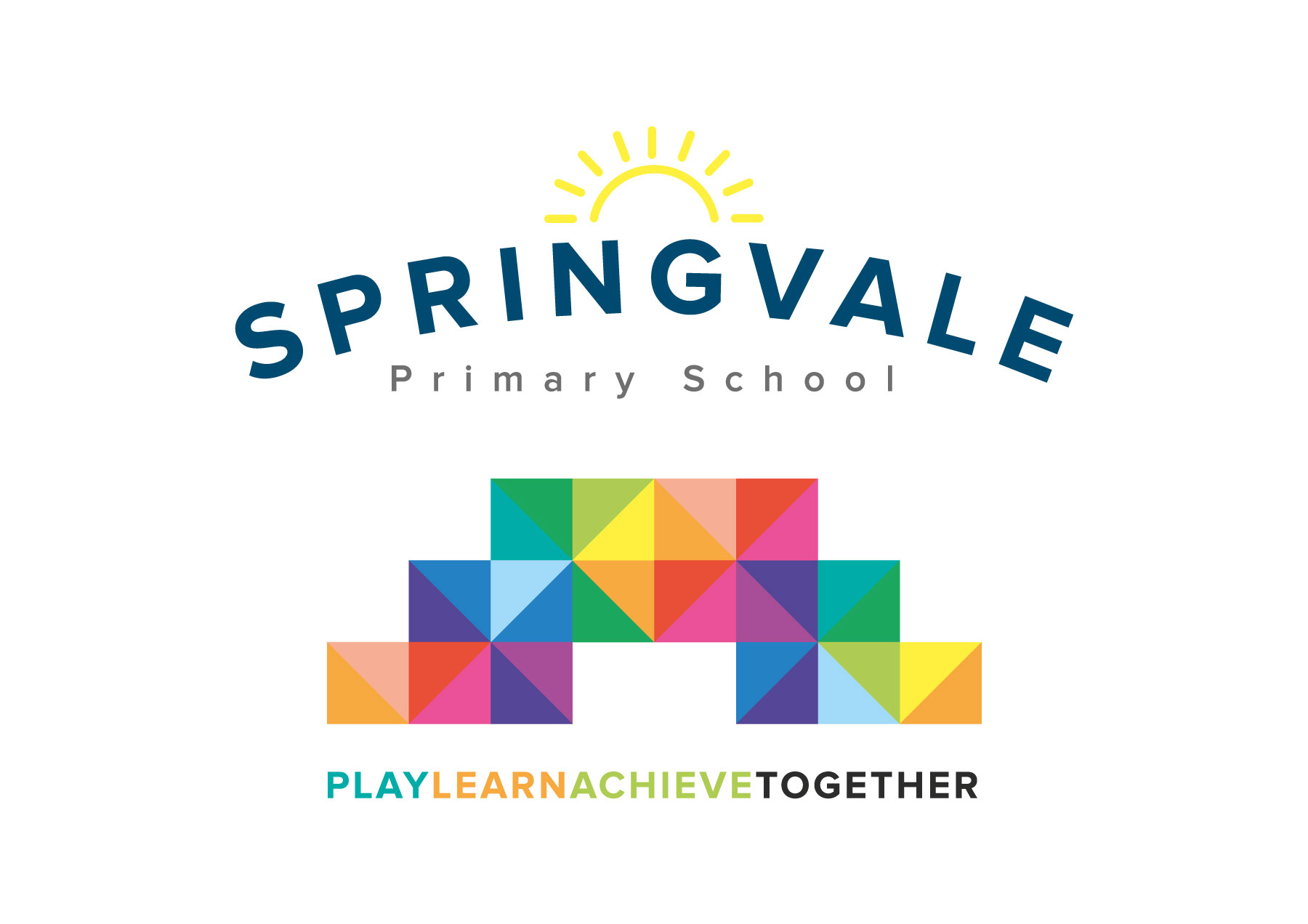 Y1-Y6 Sports Day   				Friday 11th May 2018Dear Parent/CarerRE: SPORTS DAY 2018I am writing to you to outline our plans for Sports Day this year.  We are planning a slightly different day, having all the competitive events in the morning and an all inclusive fun afternoon.  Medals will be awarded for the morning events and prizes can be won in the afternoon.Like last time, there is quite a lot to tell you so we have tried to set it out clearly below with a list of things to remember at the end.  Please also complete the slip below and return to school by Friday 18th May.Sports Day – Friday 25th MayChildren should come to school dressed in their PE kit and house colour t-shirt on that day please.  Your child will have been allocated a house (Ash –blue; Beech – yellow; Oak – red; Sycamore – green) and will be reminded by their teacher.  We would be grateful if you could you try to provide a brightly coloured t shirt on the day rather than pastel colours as we will need to easily identify which house they are in.Like last year, we would like to invite parents/carers to come and watch the activities and bring a picnic lunch.  However, we are only able to accommodate 2 adults per family due to space on the field.  Please indicate on the slip how many adult places you wish to reserve.The outline timetable for the day will be as follows:  (please note the times are approximate and may change on the day due to running over)9.00 am 	Sprint heats and finals, long distance final, relay and javelin – class 1 and 2.10.15 am	Sprint heats and finals, long distance final, relay and javelin – class 3 and 4.11.30 am	Sprint heats and finals, long distance final, shot putt and javelin – class 5 and 6. 12.45 pm	Lunch1.30 pm	House parade and cheerleading display2.00 pm	Afternoon fun races.Approx 3.30 p.m.	FinishLunch and BreaksLunchtime arrangements will be as normal on the day.  If parents/carers are unable to attend or will attend but don’t want to bring a picnic then lunch will be provided in the Hall as normal for all children.  However, if you are intending to picnic with your child(ren) on the school field please indicate on the slip below.  Your child will leave their class and join you on the field for lunch.  They will stay with you for the lunchtime period and we ask that they do not leave the field until they need to go back to class to prepare for the afternoon.  Once the afternoon events begin, children will stay in their houses/classes until the end of the day.Refreshments will be available on the field for spectators eg. tea, coffee, snacks, water and fruit.Nursery & F2 ArrangementsNursery will run as normal on this day.  If you have a child in afternoon nursery they will need to be collected at the usual time, even if parents are on the field.  Children in F2 will watch the afternoon event with their classmates and return inside to class to be collected at the usual time, even if parents are on the field.Weather ConditionsIf it is very hot please make sure your child brings a sun hat to school and has applied sun screen.  If you are attending on the day you will be able to apply further sun screen at lunchtime. If the weather is very wet and Sports Day cannot go ahead on the 25th May, we have set aside Friday 8th June as an alternative. If the forecast is bad, we will let parents know as soon as we can if the day has to be postponed until the next scheduled date.Parent HelpIn order that the day runs smoothly we need all the help we can get!  If you are able to help, in any way at all, for however short a time, we would be very grateful.  We will make sure that if you are helping on the day, you will get the opportunity to see your child compete.  Please indicate on the slip below if you are able to help in the preparations and/or on the day.ITEMS TO REMEMBER:Your child to come to school dressed in their T-shirt in bright house colours and full PE kit on Friday 25th MayTrainers suitable for runningSun hatSun screen applied before schoolWater bottle (available from the school office)We are really hoping for dry and warm weather and we look forward to seeing you on the day.Thanks for your supportMr McClure/Mrs ExleyRE: SPRINGVALE SCHOOL SPORTS DAY 2018*Please delete as appropriate.  To be returned please by Friday 18th MayI would like to reserve ……. (max. 2) places on Sports Day/I will not be attending Sports Day*I will/will not* be having a picnic lunch with my child(ren) and my child does/does not* need school lunch.I am able/not able* to help organise the day beforehand.I am able/not able* to help on the day.I understand that I will be responsible for my child(ren) during lunch break.Print Name………………………………………………Signed………………………………………..Child(rens )Name(s) ……………………………………………………………………Class/Classes ………………………………………………………………………………………